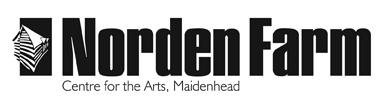 Classes & Activities – Course informationImprovers Modern Calligraphy - SUM2019Category:                Adult (18+ years)Dates:                     16 May – 13 JuneDay(s):                     ThursdaysTime: 	                      2.30pm – 4.30pmStudent Fees:          £55 for 5-week courseVenue:                      Norden Farm Centre for the ArtsTutor:                        Stuart MaxwellClass size:                Up to 10Course Outline:Improvers Modern Calligraphy This exciting course covers techniques and design. Modern calligraphy is a growing art form seen on high streets, advertising and gifts. Wherever you are, it is there. Why not improve your techniques and design style and see if you can find your unique self-expression.Are there any other costs? Is there anything I need to bring?£10 materials fee to tutor for pens, nibs and ink and paper. Any additional paper can be purchased from the tutor or you are more than welcome to supply your own. Please speak to the tutor on the first day for more details.Tutor biography:Stuart is a local calligraphic design artist practicing for over 25 years. He specialises in handwritten work for all occasions, which includes wedding stationery, poems and books of condolences. Working in a multiple of hands such as copperplate, italic and medieval script, Stuart also takes on bespoke commission work to order. To book please contact: Box Office on 01628 788997 / www.nordenfarm.orgNorden Farm Centre for the Arts Ltd. (No. 5405277) & Norden Farm Centre Trust Ltd. (No. 2713653, Charity Registration No. 1013555) are companies registered in  and . The Registered Office is Altwood Road, Maidenhead, SL6 4PF. 